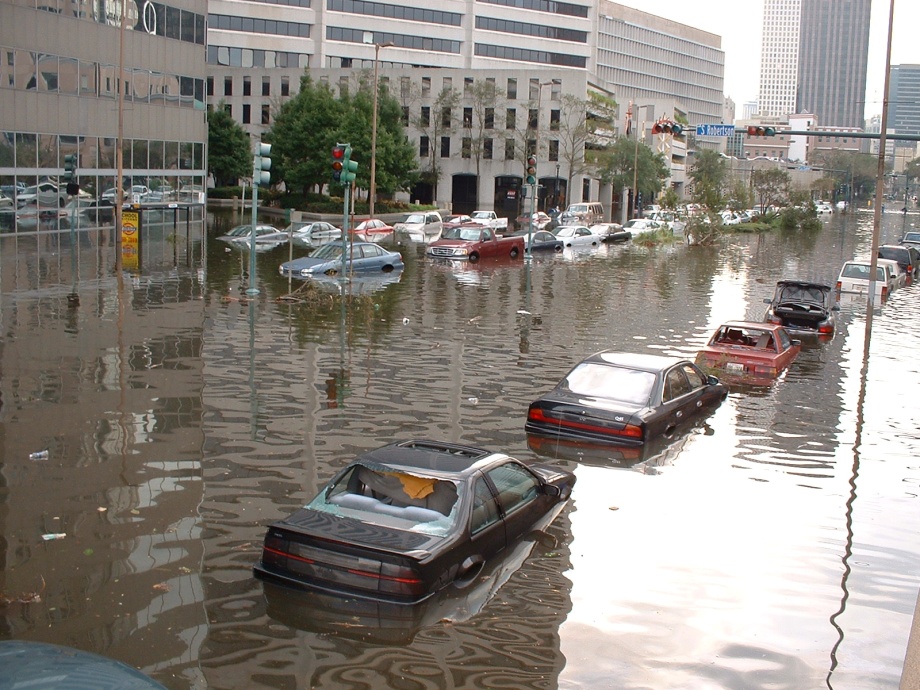 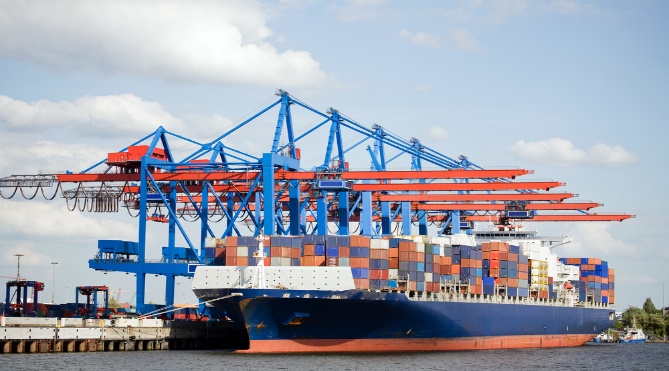 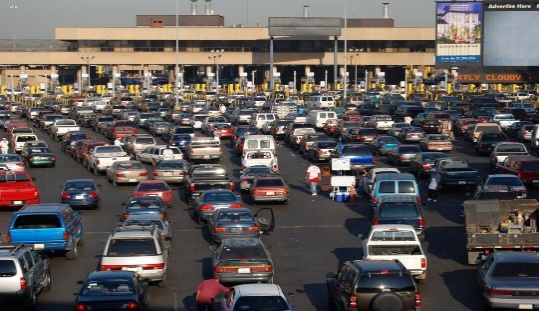 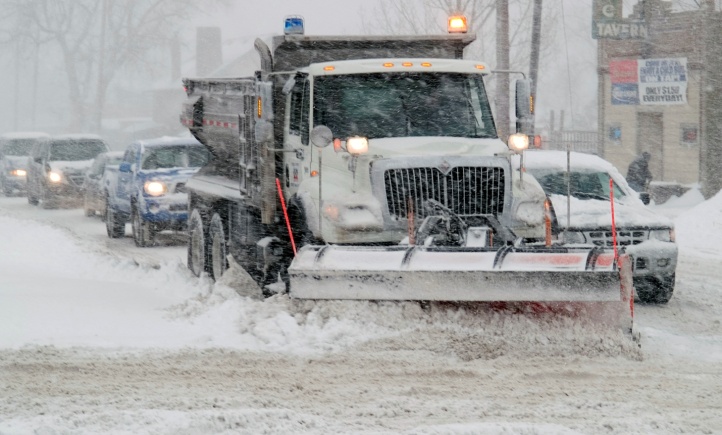 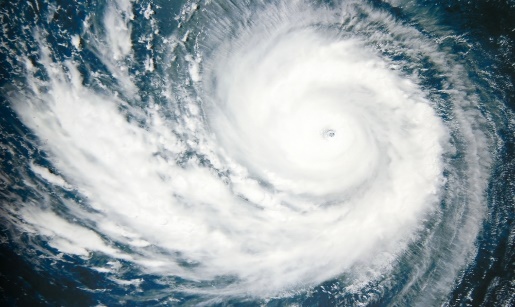 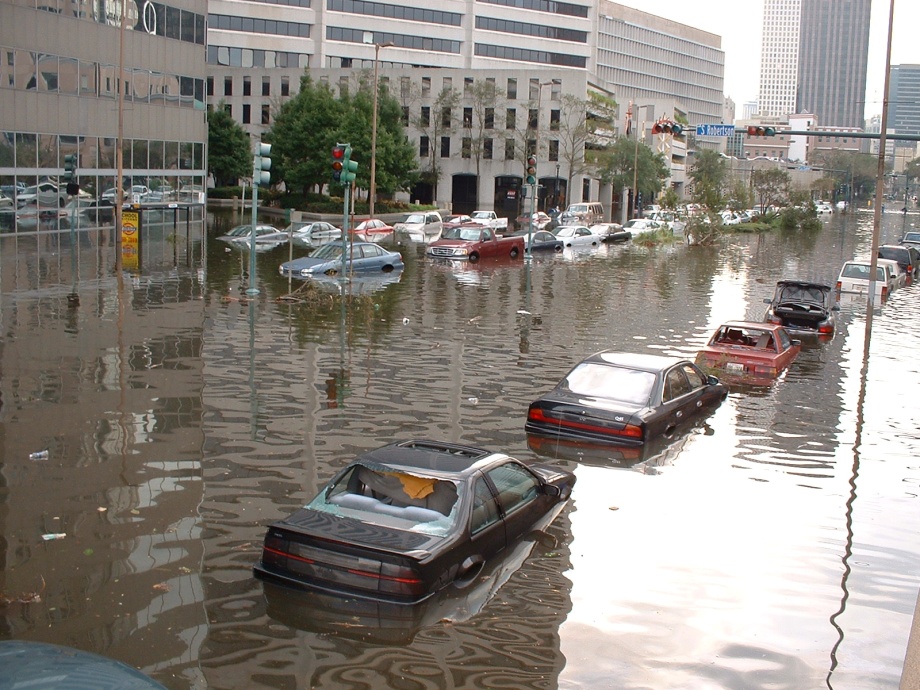 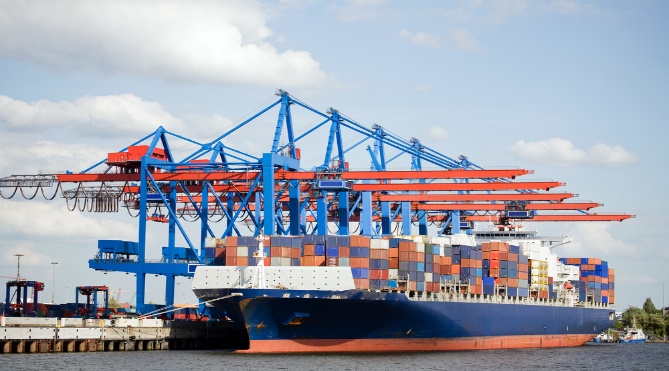 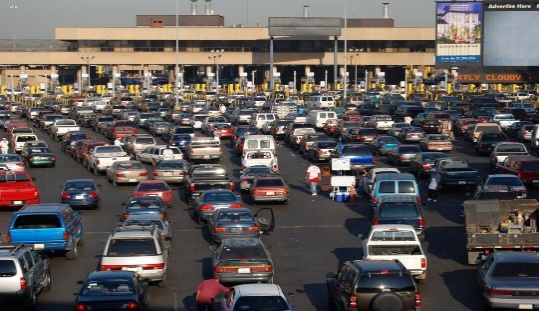 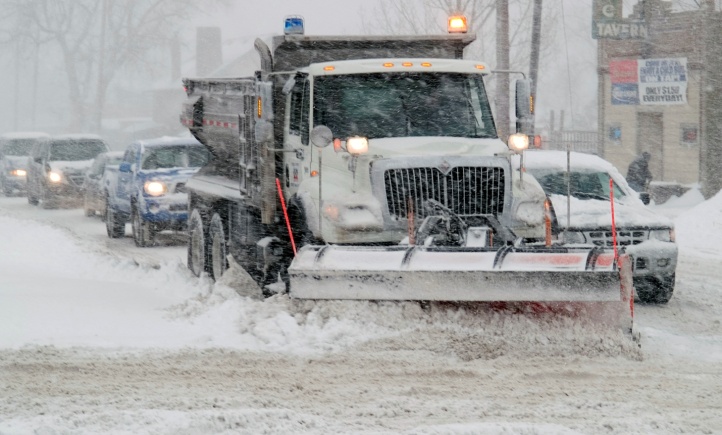 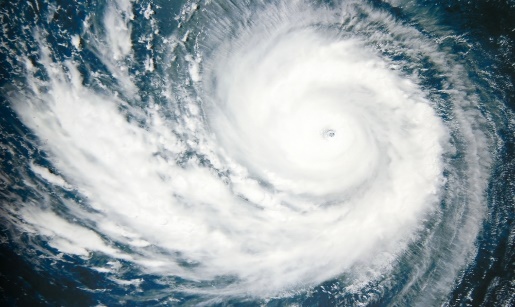 Supply Chain Severe Flooding Tabletop ExerciseSituation Manual[Insert Date]*[Insert Caveat]*This Situation Manual (SitMan) provides exercise participants with all the necessary tools for their roles in the exercise. Some exercise material is intended for the exclusive use of exercise planners, facilitators, and evaluators, but players may view other materials that are necessary to their performance. All exercise participants may view the SitMan.This page is intentionally left blank.Exercise Agenda*All times are approximate This page is intentionally left blank.Exercise OverviewThis page is intentionally left blank.General InformationExercise Objectives and CapabilitiesThe following exercise objectives in Table 1 describe the expected outcomes from the TTX. The objectives are linked to capabilities, which are the means to accomplish a mission, function, or objective based on the performance of related tasks, under specified conditions, to target levels of performance. The objectives and aligned capabilities are guided by senior leaders and selected by the Exercise Planning Team (EPT).Table 1. Exercise Objectives and Associated CapabilitiesParticipant Roles and ResponsibilitiesThe term participant encompasses many groups of people, not just those playing in the exercise. Groups of participants involved in the exercise, and their respective roles and responsibilities, are as follows:Players: Players are personnel who have an active role in discussing or performing their regular roles and responsibilities during the exercise. Players discuss or initiate actions in response to the simulated emergency.Observers: Observers do not directly participate in the exercise. However, they may support the development of player responses to the situation during the discussion by asking relevant questions or providing subject matter expertise.Facilitator: The facilitator provides situation updates and moderates discussions. They also provide additional information or resolve questions as required. Key EPT members also may assist with facilitation as subject matter experts (SMEs) during the exercise.Moderators: Moderators are responsible for admitting and signing in all participants to the virtual exercise, monitoring the chat area for questions and / or issues, and controlling participant audio. Evaluators: Are assigned to observe and document the discussion during the exercise, participate in data analysis, and assist with drafting the After-Action Report (AAR). Exercise StructureThis exercise will be a discussion-based, facilitated exercise. Players will participate in the following three modules:Module One: Pre-IncidentModule Two: IncidentModule Three: Post-IncidentEach module begins with a multimedia update that summarizes key events occurring within that time period. After the updates, participants review the situation and engage in discussions of appropriate [insert mission area] issues. Exercise GuidelinesThis exercise will be held in an open, no-fault environment wherein capabilities, plans, systems, and processes will be evaluated. Varying viewpoints, even disagreements, are expected. Respond to the scenario using your knowledge of current plans and capabilities (i.e., you may use only existing assets) and insights derived from your training.Decisions are not precedent setting and may not reflect your jurisdiction’s/ organization’s final position on a given issue. This exercise is an opportunity to discuss and present multiple options and possible solutions.Issue identification is not as valuable as suggestions and recommended actions that could improve [insert mission area] efforts. Problem-solving efforts should be the focus.The assumption is that the exercise scenario is plausible and events occur as they are presented. All players will receive information at the same time.Exercise EvaluationEvaluation of the exercise is based on the exercise objectives and aligned core capabilities. Players will be asked to complete a participant feedback form. These documents, coupled with facilitator observations and notes, will be used to evaluate the exercise and then compiled into the AAR / Improvement Plan (IP).This page is intentionally left blank.Module One: Pre-IncidentScenario[Insert Location][Insert Incident - 48 Hours] Cities and towns along the [insert name of river] will face the threat of severe flooding in the coming days. The river is expected to crest in certain areas to levels not seen in generations.The National Weather Service (NWS) forecasts light to heavy rain in the region over the next 12–14-hour period. In response, NWS issues a “Flood Warning.” Homes and businesses near the river and the levee systems should be on alert for the potential of rising water and be prepared to move to higher ground should flooding develop. Delays or disruptions in barge traffic are expected due to the predicted severe flooding.As floodwaters rise, threatening homes and businesses, concerned residents begin to evacuate. Public safety officials in threatened communities begin to make official announcements about the unsafe conditions and emergency evacuation procedures. Traffic out of the potential flood areas soon becomes heavy and almost slows to a standstill. The American Red Cross (ARC) set up temporary shelters for those displaced by the potential flooding.24 Hours LaterThe [insert name of river] River and its tributaries are at flood stage. The U.S. Army Corps of Engineers (USACE) reports the spillways and flood control systems will be opened to regulate the flow at [insert city name].Discussion QuestionsWhat plans and procedures does your organization have to effectively prepare for a potential disruption to your supply chain?Has your organization designated a point of contact (POC) for supply chain continuity?Has your organization conducted an assessment to identify activities that support key products and services provided by your organization?Has your organization identified the transportation concerns that support these activities and key products and services?Do you know which companies are key suppliers for your organization?Have you checked to see if they have a plan to address supply chain disruption or obtained a copy of the plan?Have you probed adequacy of plans and procedures of key suppliers? If so, to what extent?Does your organization have a POC with each critical supplier supporting your key products and services?Have you communicated with your key suppliers so that you understand the actions that they would take to prepare for this severe weather event?Have you communicated with your key suppliers to understand how, or if, the suppliers will meet your order for key supplies?If the supplier tries to ship supplies to your organization ahead of a previously scheduled shipping date to avoid the severe weather event, is your organization ready to receive the shipment? Does your organization have storage space, if needed?Have you conducted vulnerability assessments for your suppliers and shippers in your supply chain against this type of hazard or threat?Have you identified risk mitigation measures that could decrease the vulnerability of your suppliers and shippers in your supply chain against this type of hazard or threat?Does your organization have alternative suppliers or shippers that support your key products and services?Who is responsible for deciding how goods and materials would be shipped and received once normal operations are disrupted?What is the critical path of your organization’s supply chain logistical system?What impact would roadway or rail traffic congestion, airport delays, port closures, power outages, and telecommunication disruption have on your supply chain?How do you obtain information concerning these potentially impacted pathways?Does your organization have access to the Homeland Security Information Network – Critical Infrastructure (HSIN-CI) portal?Is your organization familiar with information sharing documents that are posted on HSIN-CI, such as Joint Intelligence Bulletins (JIBs) or the Department of Homeland Security (DHS) Office of Intelligence and Analysis (I&A) Infrastructure Protection Notes?Does your organization maintain a relationship with your CISA Protective Security Advisor (PSA)?Does your organization have an established process that would trigger your supply chain continuity plans? What information does your organization need to trigger and implement supply chain continuity?In the event of a severe weather disruption to your supply chain, what established resources does your organization have to ensure the security of existing inventory? Are there any gaps or limitations on employing these resources?What established processes do you have to ensure timely information sharing with your supply chain stakeholders?Does your organization have any established agreements with industry partners and NGOs to respond to a predicted severe weather event?Does your organization have any established agreements with supply chain partners?To maintain the supply chain and flow of inventory, does your organization have resource quantities of inventory available at alternate locations?If your organization was schedule to transport supplies through the potentially affected area, does your organization have an established process to delay shipment orders?Do you have a process to communicate to your customers in the potential affected area about the actions you will be taking, with respect to the severe weather event? Has your organization identified a primary POC for your key customers to communicate transportation issues?How will your organization compensate for any unavailability of critical staff related to maintaining the supply chain?Does your organization have any obligations that will not be fulfilled because of a disruption to your supply chain? Does your organization have an established process to communicate these issues to the proper authorities or customers? This page is intentionally left blank.Module Two: IncidentScenario[Insert Facility Name and Location] [Insert Month, Day, Year]: [Time]The [insert name of river] and its tributaries remained at flood stage for several days. Saturated levees begun to show evidence of stress, including sand boils and shifting material. Low-lying roads, highways, and bridges with more than two feet of water results in closing these transportation arteries to vehicles. A major upstream levee fails and the USACE is concerned about the rising pressure on four high priority and seven medium priority sections of the levee system. Flooding intensifies, washing out a main bridge on the interstate highway system and crippling the flow of traffic east and west out of the area. Entire towns along the flood zone become inundated with water. Roads become rivers and the use of automobiles becomes impossible. Governors across the region declare states of emergency and institute travel restrictions and curfews in all impacted counties. Open sources are reporting widespread loss of utility services, but the magnitude of interruption in services is not yet accurately assessed. Cellular service is “touch and go” because the communications infrastructure has become overloaded and some cell towers are damaged from the floodwaters.Three of the twenty-four ports of the [insert name of river] region are closed and the rest are open with restrictions. According to the U.S. Coast Guard (USCG), the ports of [insert relevant ports] are closed. Barge traffic is severely hindered.Discussion QuestionsDoes your organization have a process to communicate with employees who will be affected by the impact to your supply chain, including warehouse employees, factory line workers, etc.?What alternative transport methods are you using in your supply chain flow plan as a result of this severe weather event?Who is responsible for deciding how goods and materials are shipped and received once normal operations are disrupted?How do you get information concerning the viability of alternate transportation methods?Has your organization collaborated with supply chain stakeholders to develop contingency plans and processes to maintain safety and security of all personnel, cargo, and equipment during a severe weather event?Who needs to be informed once normal operations are disrupted? What information needs to be provided? How is this information communicated?How long can your organization withstand a complete or partial stoppage of incoming raw materials before depletion of on-hand inventories? What are your plans to prevent that from occurring?How are contracts with clients and suppliers prioritized for fulfillment during a disruption to the supply chain?At what point does your organization consider declaring a “Force Majeure” to release clients or suppliers from liabilities?How would your organization respond to the temporary loss of communication with transportation personnel (drivers, operators) or logistical suppliers during the severe weather event? What effect would this have on your supply chain and business continuity?Module Three: Post-IncidentScenario[Insert Facility Name and Location] [Insert Incident + 48 Hours]DHS Federal Emergency Management Agency (FEMA) announced that the President signed a Disaster Declaration for the areas impacted by the severe flooding. The President’s action makes federal funding available to state and eligible local governments, and certain private nonprofit organizations on a cost-sharing basis, for emergency work and the repair or replacement of facilities damaged by the severe flooding. Furthermore, federal assistance can include low-cost loans to cover uninsured property losses, and other programs to help individuals and business owners recover from the effects of the disaster.Mutual aid agreements are limited in effectiveness at the local level because of the extent of the widespread damage. Immediate assistance of food, fuel, and water to flood victims is a priority. Many private facilities are awaiting power restoration before they can fully conduct their own property damage assessments and plan to reopen for operations. Roadways in the most heavily damaged areas are impassable to vehicle traffic as a result of debris and the closing of major bridges. One of twenty-four ports of the [insert name of river] region is still closed, and the rest are open with restrictions. Barge traffic remains hindered and is not expected to be back to a normal operational tempo for at least 48 more hours.Discussion QuestionsHow would your organization return to normal operations once the border crossings are reopened and the heightened security measures are lifted?Will your organization need to surge to overcome the delays caused by the severe weather event?If you do need to surge, do you have a plan to accommodate the additional workload?Would your organization use alternative transport modes to regain normal operations?Who is responsible for deciding how goods and material would be shipped and received if normal operations were disrupted?Who would need to be informed that normal operations were disrupted? What information would be provided? How would this information be communicated?How are contracts with clients and suppliers prioritized for fulfillment during a disruption to the supply chain?What functions of your organization would be impacted if your organization was unable to receive and ship goods and materials for an extended period of time?Would your organization modify its supply chain continuity plans and procedures following such an incident?How does your organization measure the progress and effectiveness of its supply chain security activities?Appendix A: Exercise ParticipantsThis page was intentionally left blank.Appendix B: Relevant Plans[Insert excerpts from relevant plans, policies, or procedures to be tested during the exercise.]This page is intentionally left blank.Appendix C: Acronyms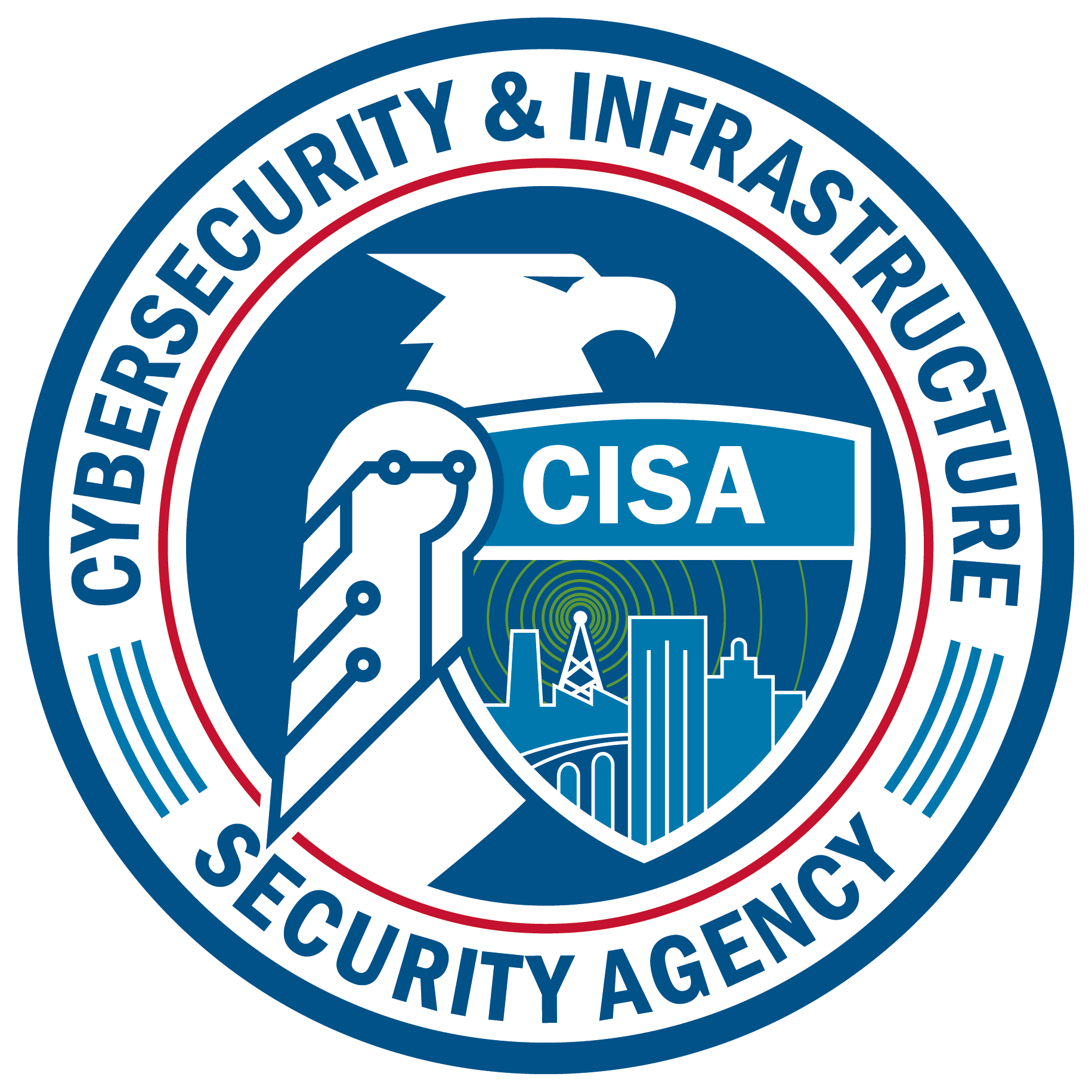 Start TimeEnd TimeActivity7:45 a.m.8:30 a.m.Registration8:30 a.m.8:45 a.m.Welcome and Participant Briefing8:45 a.m.9:45 a.m.Module One: Pre-Incident9:45 a.m.9:55 a.m.Break9:55 a.m.10:55 a.m.Module Two: Incident10:55 a.m.11:05 a.m.Break11:05 a.m.12:05 p.m.Module Three: Post- Incident12:05 p.m.12:30 p.m.Hot WashExercise NameSupply Chain Severe Flooding Tabletop Exercise (TTX)Exercise Dates[Indicate the start and end dates of the exercise]ScopeThis exercise is a TTX planned for [insert exercise duration] at [insert exercise location]. Exercise play is limited to [insert exercise parameters].This exercise was developed using materials created by the Cybersecurity and Infrastructure Security Agency (CISA) for a CISA Tabletop Exercise Package (CTEP).Mission Area(s)Prevention, Protection, Mitigation, Response, and Recovery [Select appropriate Mission Areas]CapabilitiesPlanning; Intelligence and Information Sharing; Risk Management for Protection Programs and Activities; and Supply Chain Integrity and Security.ObjectivesEvaluate how effective current plans, procedures, and agreements are in mitigating and responding to and recovering from impacts from a catastrophic event to the relevant supply chain.Identify threats, hazards, vulnerabilities, and consequences for the supply chain.Identify critical functions, actions, and timeframes to maintain supply chain continuity due to a catastrophic incident.Discuss and validate multidirectional communication processes in accordance with existing supply chain continuity plans and procedures.[Insert additional exercise objectives as necessary]Threat or HazardSupply Chain Disruption (Severe Flooding)ScenarioThis is an interactive, discussion-based exercise focused on a supply chain disruption resulting from a severe flooding incident. The scenario consists of three modules: Pre-Incident, Incident, and Post-Incident.Sponsor[Insert the name of the sponsor organization, as well as any grant programs being utilized, if applicable]Participating Organizations[Please see Appendix A.]Point of Contact[Insert the name, title, agency, address, phone number, and email address of the primary exercise POC (e.g., exercise director or exercise sponsor).]Exercise ObjectivesCapabilityEvaluate how effective current plans, procedures, and agreements are in mitigating and responding to and recovering from impacts from a catastrophic event to the relevant supply chain.PlanningIntelligence and Information SharingRisk Management for Protection Programs and ActivitiesSupply Chain Integrity and SecurityIdentify threats, hazards, vulnerabilities, and consequences for the supply chain.Planning Intelligence and Information Sharing Risk Management for Protection Programs and ActivitiesSupply Chain Integrity and SecurityIdentify critical functions, actions, and timeframes to maintain supply chain continuity due to a catastrophic incident.PlanningIntelligence and Information Sharing Risk Management for Protection Programs and ActivitiesSupply Chain Integrity and SecurityDiscuss and validate multidirectional communication processes in accordance with existing supply chain continuity plans and procedures.PlanningIntelligence and Information SharingRisk Management for Protection Programs and ActivitiesSupply Chain Integrity and Security[Insert additional objectives as necessary][Insert additional capabilities as necessary]Participating Private Sector Organizations[Insert private sector participants]Participating Local Organizations[Insert local participants]Participating State Organizations[Insert state participants]Participating Federal Organizations[Insert federal participants]Other Participating Organizations[Insert other participants]AcronymTermAARAfter-Action ReportARCAmerican Red CrossCISACybersecurity and Infrastructure Security AgencyCTEPCISA Tabletop Exercise PackageDHSDepartment of Homeland SecurityEPTExercise Planning TeamHSIN-CIHomeland Security Information Network – Critical InfrastructureI&AOffice of Intelligence and AnalysisIIAInfrastructure Impact AssessmentIPImprovement PlanJIBJoint Intelligence BulletinNGONon-Governmental OrganizationNWSNational Weather ServicePOCPoint of ContactPSAProtective Security AdvisorSitManSituation Manual SMESubject Matter ExpertTTXTabletop Exercise USACEU.S. Army Corps of EngineersUSCGU.S. Coast Guard